Сообщение о возможном установлении публичного сервитутаВ соответствии со статьей 39.42 Земельного кодекса Российской Федерации муниципальное казенное учреждение «Администрация Октябрьского муниципального образования», как уполномоченный орган, которым рассматривается ходатайство об установлении публичного сервитута, сообщает о возможном установлении публичного сервитута в отношении части земельного участка с кадастровым номером  38:21:000000:22 площадью 5 кв.м., и земель, государственная и (или) муниципальная собственность на которые не разграничена, местоположением: Российская Федерация, Иркутская область, Чунский район, рп. Октябрьский, ул. Горького площадью 33 кв. м, в целях размещения объекта электросетевого хозяйства «Сооружение электроэнергетики ВЛ-10кВ ЛЭП № 143/3».Заинтересованные лица могут ознакомиться с поступившим ходатайством об установлении публичного сервитута и прилагаемым к нему описанием местоположения границ публичного сервитута, подать заявления об учете прав на земельные участки по адресу: Иркутская область, рп. Октябрьский, ул. Октябрьская, 39.Срок подачи заявлений об учете прав на земельные участки с 29.11.2021 по 29.12.2021 (включительно).Время приема заинтересованных лиц для ознакомления с поступившим ходатайством об установлении публичного сервитута с 8.00 до 17.00 в рабочие дни по местному времени (предпраздничные дни сокращены на один час), обеденный перерыв с 13.00 до 14.00 часов местного времени.Сообщение о поступившем ходатайстве об установлении публичного сервитута размещается на официальном сайте администрации Октябрьского муниципального образования www.rpoktyabrsky.ru в информационно-телекоммуникационной сети «Интернет».Правообладатели земельных участков, в отношении которых испрашивается публичный сервитут, если их права не зарегистрированы в Едином государственном реестре недвижимости, в течение тридцати дней со дня опубликования сообщения, предусмотренного подпунктом 1 пункта 3 статьи 39.42 Земельного кодекса Российской Федерации (далее – Кодекс), подают в Администрацию Октябрьского муниципального образования заявления об учете их прав (обременений прав) на земельные участки с приложением копий документов, подтверждающих эти права (обременения прав). В таких заявлениях указывается способ связи с правообладателями земельных участков, в том числе их почтовый адрес и (или) адрес электронной почты. Правообладатели земельных участков, подавшие такие заявления по истечении указанного срока, несут риски невозможности обеспечения их прав в связи с отсутствием информации о таких лицах и их правах на земельные участки. Такие лица имеют право требовать от обладателя публичного сервитута плату за публичный сервитут не более чем за три года, предшествующие дню направления ими заявления об учете их прав (обременений прав). Обладатель публичного сервитута в срок не более чем два месяца со дня поступления указанного заявления направляет правообладателю земельного участка проект соглашения об осуществлении публичного сервитута и вносит плату за публичный сервитут в соответствии со статьей 39.46 данного Кодекса».Приложение: Границы публичного сервитута СХЕМА РАСПОЛОЖЕНИЯ ГРАНИЦ  ПУБЛИЧНОГО СЕРВИТУТАСистема координат МСК -38, зона 3  Система координат МСК -38, зона 3  Система координат МСК -38, зона 3  Площадь устанавливаемого публичного сервитута 9 м 2Площадь устанавливаемого публичного сервитута 9 м 2Площадь устанавливаемого публичного сервитута 9 м 2Публичный сервитут устанавливается в отношении части земельного участка с кадастровым номером 38:21:000000:22 – 5 кв. мПубличный сервитут устанавливается в отношении части земельного участка с кадастровым номером 38:21:000000:22 – 5 кв. мПубличный сервитут устанавливается в отношении части земельного участка с кадастровым номером 38:21:000000:22 – 5 кв. мПубличный сервитут устанавливается в отношение земель собственность, на которые не разграничена – 4 м2Публичный сервитут устанавливается в отношение земель собственность, на которые не разграничена – 4 м2Публичный сервитут устанавливается в отношение земель собственность, на которые не разграничена – 4 м2Обозначение характерных точек границКоординаты, мКоординаты, мОбозначение характерных точек границXY---н1805137,802213731,28н2805137,422213732,20н3805136,502213731,82н4805136,882213730,90н1805137,802213731,28---н5805086,762213709,47н6805086,442213710,41н7805082,672213709,13н8805082,992213708,19н5805086,762213709,47---н9805191,932213753,51н10805191,592213754,45н11805187,782213753,06н12805188,122213752,12н9805191,932213753,51Площадь, кв.м.Цель установления публичного сервитута9Для размещения объекта электросетевого хозяйства«Сооружение электроэнергетики ВЛ-10кВ ЛЭП №143/3»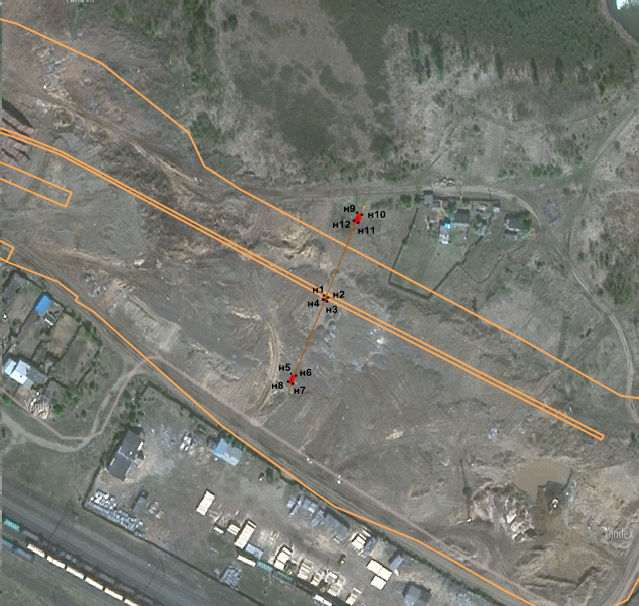 Масштаб 1:5000Условные обозначения:                -- граница образуемой части  земельного участка (проектные границы публичного сервитута)                 -- граница земельного участка;   38:21:030111 – кадастровый квартал    38:21:000000:22 – кадастровый номер земельного участка;